АДМИНИСТРАЦИЯ МУНИЦИПАЛЬНОГО ОБРАЗОВАНИЯНАЗИЕВСКОЕ ГОРОДСКОЕ ПОСЕЛЕНИЕКИРОВСКОГО МУНИЦИПАЛЬНОГО РАЙОНА ЛЕНИНГРАДСКОЙ ОБЛАСТИП О С Т А Н О В Л Е Н И Еот 05 февраля  2016 года   № 17Об утверждении муниципальной программы«О содействии развития части территории муниципального образования Назиевское городское поселение Кировского муниципального района Ленинградской области  2016 – 2018годы»                  В соответствии с Федеральными  законами от 21.12.1994 № 69-ФЗ «О пожарной безопасности» от 06 октября 2003 года № 131-ФЗ «Об общих принципах организации местного самоуправления в Российской Федерации», постановлением Правительства Ленинградской области от 12.12.2006 года № 336 «Об обеспечении пожарной безопасности на территории Ленинградской области», областным законом от 14 декабря 2012 года № 95-оз «О содействии развитию на части территории муниципальных образований Ленинградской области иных форм местного самоуправления»:         1. Утвердить муниципальную программу МО Назиевское городское   поселение    «О содействии развития части территории  муниципального образования Назиевское городское  поселение Кировского муниципального района  Ленинградской области на 2016 – 2018 годы» согласно приложению.         2.  Установить, что в ходе реализации муниципальной программы «О содействии развития части территории муниципального образования Назиевское городское поселение Кировского  муниципального района Ленинградской области  2016 – 2018 годы»,  мероприятия и объемы финансирования подлежат ежегодной корректировке с учетом возможностей средств бюджета поселения.        3. Постановление администрации муниципального образования Назиевское городское поселение Кировского муниципального района Ленинградской области от 03.03.2015 года № 63 «Об утверждении муниципальной целевой программы «О содействии развития части территории  муниципального образования Назиевское городское  поселение Кировский  муниципальный район Ленинградской области на 2014 – 2016 годы» считать утратившим силу.       4. Настоящее постановление вступает в силу с момента его опубликования. Глава администрации                                                              О.И. Кибанов Разослано: дело, официальный сайт поселения «Назиевский Вестник»Приложениек   постановлению администрацииМО Назиевское городское поселениеот 05 февраля 2016 г. № 17Паспорт муниципальной программы «О содействии развития части  территории   муниципального образования Назиевское городское  поселение Кировского  муниципального района Ленинградской области  на 2016-2018 годы»» 1.  Характеристика проблемы К числу основных проблем развития сельских территорий муниципального образования Назиевское городское поселение Кировского муниципального района Ленинградской области,  на решение которых  направлена реализация  муниципальной программы «О содействии развития части  территории   муниципального образования Назиевское городское  поселение Кировского  муниципального района Ленинградской области  на 2016-2018 годы», относятся низкий уровень благоустройства и обеспеченности инженерной инфраструктурой, пожарной безопасности. 2. Основные цели и задачи ПрограммыОсновными целями «О содействии развития части  территории   муниципального образования Назиевское городское  поселение Кировского муниципального района Ленинградской области  на 2016-2018 годы» являются:- создание благоприятных условий для проживания в сельской местности;- активизация местного населения в решении вопросов местного значения. - организация работы по предупреждению и  пресечение нарушений требований пожарной     безопасности; - информирование населения о правилах поведения и действиях в чрезвычайных ситуациях;-повышение транспортной доступности.- уменьшение количества пожаров, снижение рисков возникновения и смягчение последствий чрезвычайных ситуаций;- снижение числа травмированных и погибших на пожарах;- сокращение материальных потерь от пожаров;- создание необходимых условий для обеспечения пожарной безопасности, защиты жизни и здоровья граждан;- сокращение времени реагирования подразделений пожарной охраны на пожары;- повышение подготовленности населения в области пожарной безопасности;3. Сроки реализации ПрограммыРеализацию муниципальной программы «О содействии развития части  территории   муниципального образования Назиевское городское  поселение Кировского муниципального района Ленинградской области  на 2016-2018 годы» предполагается осуществить в 2016-2018 годы. 4. Основные мероприятия ПрограммыОсновные мероприятия муниципальной программы «О содействии развития части  территории   муниципального образования Назиевское городское  поселение Кировского  муниципального района Ленинградской области  на 2016-2018 годы» направлены на благоустройство территории сельских населенных пунктов  (приложение).5. Ресурсное обеспечение ПрограммыПрограмма реализуется за счет средств бюджета Ленинградской области и  средств бюджета муниципального образования Назиевское городское поселение Кировского муниципального района Ленинградской области.6. Ожидаемые результаты реализации Программы	Реализация  мероприятий муниципальной программы «О содействии развития части  территории   муниципального образования Назиевское городское  поселение Кировского муниципального района Ленинградской области  на 2016-2018 годы» будет способствовать  повышению уровня жизни сельского населения, активизации участия граждан в решении вопросов местного значения, развитию в сельской местности иных форм местного самоуправления.Приложение N 1 к ПрограммеПеречень мероприятий программы                                  «О содействии развития части  территории   муниципального образования Назиевское городское  поселение муниципального образования Кировский  муниципальный район Ленинградской области  на 2016-2018 годы»  Приложение № 2 к ПрограммеПланируемые результаты  реализации муниципальной программы«О содействии развития части  территории   муниципального образования Назиевское городское  поселение Кировского  муниципального района Ленинградской области  на 2016-2018 годы»за 20_____ годПриложение № 3 к ПрограммеОбоснования финансовых ресурсов, необходимыхдля реализации мероприятий муниципальной программы «О содействии развития части  территории   муниципального образования Назиевское городское  поселение Кировского муниципального района Ленинградской области  на 2016-2018 годы» Наименование программы         Наименование программы         «О содействии развития части  территории   муниципального образования Назиевское городское  поселение Кировского муниципального района Ленинградской области  на 2016-2018 годы»«О содействии развития части  территории   муниципального образования Назиевское городское  поселение Кировского муниципального района Ленинградской области  на 2016-2018 годы»«О содействии развития части  территории   муниципального образования Назиевское городское  поселение Кировского муниципального района Ленинградской области  на 2016-2018 годы»«О содействии развития части  территории   муниципального образования Назиевское городское  поселение Кировского муниципального района Ленинградской области  на 2016-2018 годы»«О содействии развития части  территории   муниципального образования Назиевское городское  поселение Кировского муниципального района Ленинградской области  на 2016-2018 годы»«О содействии развития части  территории   муниципального образования Назиевское городское  поселение Кировского муниципального района Ленинградской области  на 2016-2018 годы»Цель программы                 Цель программы                 - уменьшение количества пожаров, снижение рисков возникновения и смягчение последствий чрезвычайных ситуаций;- снижение числа травмированных и погибших на пожарах;- сокращение материальных потерь от пожаров;- создание необходимых условий для обеспечения пожарной безопасности, защиты жизни и здоровья граждан;- сокращение времени реагирования подразделений пожарной охраны на пожары;- повышение подготовленности населения в области пожарной безопасности;-повышение транспортной доступности.- уменьшение количества пожаров, снижение рисков возникновения и смягчение последствий чрезвычайных ситуаций;- снижение числа травмированных и погибших на пожарах;- сокращение материальных потерь от пожаров;- создание необходимых условий для обеспечения пожарной безопасности, защиты жизни и здоровья граждан;- сокращение времени реагирования подразделений пожарной охраны на пожары;- повышение подготовленности населения в области пожарной безопасности;-повышение транспортной доступности.- уменьшение количества пожаров, снижение рисков возникновения и смягчение последствий чрезвычайных ситуаций;- снижение числа травмированных и погибших на пожарах;- сокращение материальных потерь от пожаров;- создание необходимых условий для обеспечения пожарной безопасности, защиты жизни и здоровья граждан;- сокращение времени реагирования подразделений пожарной охраны на пожары;- повышение подготовленности населения в области пожарной безопасности;-повышение транспортной доступности.- уменьшение количества пожаров, снижение рисков возникновения и смягчение последствий чрезвычайных ситуаций;- снижение числа травмированных и погибших на пожарах;- сокращение материальных потерь от пожаров;- создание необходимых условий для обеспечения пожарной безопасности, защиты жизни и здоровья граждан;- сокращение времени реагирования подразделений пожарной охраны на пожары;- повышение подготовленности населения в области пожарной безопасности;-повышение транспортной доступности.- уменьшение количества пожаров, снижение рисков возникновения и смягчение последствий чрезвычайных ситуаций;- снижение числа травмированных и погибших на пожарах;- сокращение материальных потерь от пожаров;- создание необходимых условий для обеспечения пожарной безопасности, защиты жизни и здоровья граждан;- сокращение времени реагирования подразделений пожарной охраны на пожары;- повышение подготовленности населения в области пожарной безопасности;-повышение транспортной доступности.- уменьшение количества пожаров, снижение рисков возникновения и смягчение последствий чрезвычайных ситуаций;- снижение числа травмированных и погибших на пожарах;- сокращение материальных потерь от пожаров;- создание необходимых условий для обеспечения пожарной безопасности, защиты жизни и здоровья граждан;- сокращение времени реагирования подразделений пожарной охраны на пожары;- повышение подготовленности населения в области пожарной безопасности;-повышение транспортной доступности.Соисполнитель подпрограммы             Соисполнитель подпрограммы             Правительство Ленинградской областиПравительство Ленинградской областиПравительство Ленинградской областиПравительство Ленинградской областиПравительство Ленинградской областиПравительство Ленинградской областиРазработчик программы          Разработчик программы          Администрация МО Назиевское городское поселениеАдминистрация МО Назиевское городское поселениеАдминистрация МО Назиевское городское поселениеАдминистрация МО Назиевское городское поселениеАдминистрация МО Назиевское городское поселениеАдминистрация МО Назиевское городское поселениеЗадачи программы               Задачи программы               - совершенствование противопожарной защиты объектов социальной сферы;- разработка и реализация мероприятий, направленных на соблюдение правил  пожарной безопасности населением и работниками учреждений социальной сферы;- повышение объема знаний и навыков в области пожарной безопасности руководителей, должностных лиц и специалистов, членов добровольной пожарной дружины;- организация работы по предупреждению и пресечение нарушений требований пожарной безопасности и правил поведения на воде;- информирование населения о правилах поведения и действиях в чрезвычайных ситуациях;-повышение транспортной доступности.- совершенствование противопожарной защиты объектов социальной сферы;- разработка и реализация мероприятий, направленных на соблюдение правил  пожарной безопасности населением и работниками учреждений социальной сферы;- повышение объема знаний и навыков в области пожарной безопасности руководителей, должностных лиц и специалистов, членов добровольной пожарной дружины;- организация работы по предупреждению и пресечение нарушений требований пожарной безопасности и правил поведения на воде;- информирование населения о правилах поведения и действиях в чрезвычайных ситуациях;-повышение транспортной доступности.- совершенствование противопожарной защиты объектов социальной сферы;- разработка и реализация мероприятий, направленных на соблюдение правил  пожарной безопасности населением и работниками учреждений социальной сферы;- повышение объема знаний и навыков в области пожарной безопасности руководителей, должностных лиц и специалистов, членов добровольной пожарной дружины;- организация работы по предупреждению и пресечение нарушений требований пожарной безопасности и правил поведения на воде;- информирование населения о правилах поведения и действиях в чрезвычайных ситуациях;-повышение транспортной доступности.- совершенствование противопожарной защиты объектов социальной сферы;- разработка и реализация мероприятий, направленных на соблюдение правил  пожарной безопасности населением и работниками учреждений социальной сферы;- повышение объема знаний и навыков в области пожарной безопасности руководителей, должностных лиц и специалистов, членов добровольной пожарной дружины;- организация работы по предупреждению и пресечение нарушений требований пожарной безопасности и правил поведения на воде;- информирование населения о правилах поведения и действиях в чрезвычайных ситуациях;-повышение транспортной доступности.- совершенствование противопожарной защиты объектов социальной сферы;- разработка и реализация мероприятий, направленных на соблюдение правил  пожарной безопасности населением и работниками учреждений социальной сферы;- повышение объема знаний и навыков в области пожарной безопасности руководителей, должностных лиц и специалистов, членов добровольной пожарной дружины;- организация работы по предупреждению и пресечение нарушений требований пожарной безопасности и правил поведения на воде;- информирование населения о правилах поведения и действиях в чрезвычайных ситуациях;-повышение транспортной доступности.- совершенствование противопожарной защиты объектов социальной сферы;- разработка и реализация мероприятий, направленных на соблюдение правил  пожарной безопасности населением и работниками учреждений социальной сферы;- повышение объема знаний и навыков в области пожарной безопасности руководителей, должностных лиц и специалистов, членов добровольной пожарной дружины;- организация работы по предупреждению и пресечение нарушений требований пожарной безопасности и правил поведения на воде;- информирование населения о правилах поведения и действиях в чрезвычайных ситуациях;-повышение транспортной доступности.Сроки реализации программы     Сроки реализации программы     2016-2018 года2016-2018 года2016-2018 года2016-2018 года2016-2018 года2016-2018 годаИсточники финансирования по годам реализации (тыс.руб):Администрация МО Назиевское городское поселение: 2016 год –201,56 2017 год –202,5 2018 год –202,5Бюджет Ленинградской области:2016 год –2485,942017 год – 2497,52018 год –2497,5 Наименование программы «О содействии развития части  территории   муниципального образования Назиевское городское  поселение Кировского муниципального района Ленинградской области  на 2016-2018 годы»Главный распорядитель бюджетных средств: Администрация МО Назиевское городское поселение;Комитет МСУ;Источник      
финансированияРасходы (тыс. рублей)Расходы (тыс. рублей)Расходы (тыс. рублей)Расходы (тыс. рублей)Источники финансирования по годам реализации (тыс.руб):Администрация МО Назиевское городское поселение: 2016 год –201,56 2017 год –202,5 2018 год –202,5Бюджет Ленинградской области:2016 год –2485,942017 год – 2497,52018 год –2497,5 Наименование программы «О содействии развития части  территории   муниципального образования Назиевское городское  поселение Кировского муниципального района Ленинградской области  на 2016-2018 годы»Главный распорядитель бюджетных средств: Администрация МО Назиевское городское поселение;Комитет МСУ;Источник      
финансирования2016год2017год2018 годИтогоИсточники финансирования по годам реализации (тыс.руб):Администрация МО Назиевское городское поселение: 2016 год –201,56 2017 год –202,5 2018 год –202,5Бюджет Ленинградской области:2016 год –2485,942017 год – 2497,52018 год –2497,5Всего         2687,52700,02700,08087,5Источники финансирования по годам реализации (тыс.руб):Администрация МО Назиевское городское поселение: 2016 год –201,56 2017 год –202,5 2018 год –202,5Бюджет Ленинградской области:2016 год –2485,942017 год – 2497,52018 год –2497,5В том числе:  Источники финансирования по годам реализации (тыс.руб):Администрация МО Назиевское городское поселение: 2016 год –201,56 2017 год –202,5 2018 год –202,5Бюджет Ленинградской области:2016 год –2485,942017 год – 2497,52018 год –2497,5Средства      
бюджета       
Ленинградской области     2485,942497,52497,57480,94Источники финансирования по годам реализации (тыс.руб):Администрация МО Назиевское городское поселение: 2016 год –201,56 2017 год –202,5 2018 год –202,5Бюджет Ленинградской области:2016 год –2485,942017 год – 2497,52018 год –2497,5Средства      
бюджета       
поселения        201,56202,5202,5606,56Планируемые результаты реализации 
программы                      Планируемые результаты реализации 
программы                      - обеспечение относительного сокращения потерь от пожаров и чрезвычайных ситуаций;-  выполнение мероприятий по противопожарной пропаганде;-транспортная доступность. - обеспечение относительного сокращения потерь от пожаров и чрезвычайных ситуаций;-  выполнение мероприятий по противопожарной пропаганде;-транспортная доступность. - обеспечение относительного сокращения потерь от пожаров и чрезвычайных ситуаций;-  выполнение мероприятий по противопожарной пропаганде;-транспортная доступность. - обеспечение относительного сокращения потерь от пожаров и чрезвычайных ситуаций;-  выполнение мероприятий по противопожарной пропаганде;-транспортная доступность. - обеспечение относительного сокращения потерь от пожаров и чрезвычайных ситуаций;-  выполнение мероприятий по противопожарной пропаганде;-транспортная доступность. - обеспечение относительного сокращения потерь от пожаров и чрезвычайных ситуаций;-  выполнение мероприятий по противопожарной пропаганде;-транспортная доступность. N   
п/п Мероприятия по
реализации    
программы     
Источники     
финансированияСрок       
исполнения 
мероприятияОбъем         
финансирования
мероприятия   
в текущем     
финансовом    
году (тыс.    
руб.) *Всего
(тыс.
руб.)Объем финансирования по годам (тыс. руб.)         Объем финансирования по годам (тыс. руб.)         Объем финансирования по годам (тыс. руб.)         Ответственный 
за выполнение 
мероприятия   
программы     
(подпрограммы)Планируемые   
результаты    
выполнения    
мероприятий   
программы    
(подпрограммы)N   
п/п Мероприятия по
реализации    
программы     
Источники     
финансированияСрок       
исполнения 
мероприятияОбъем         
финансирования
мероприятия   
в текущем     
финансовом    
году (тыс.    
руб.) *Всего
(тыс.
руб.)2016год  2017год  2018 год,Ответственный 
за выполнение 
мероприятия   
программы     
(подпрограммы)Планируемые   
результаты    
выполнения    
мероприятий   
программы    
(подпрограммы)  1        2             4           5            6        7  891011121Приобретение и установка колонки, приобретение и установка баков (5000 л.) 4 шт. для нужд пожаротушения, устройство подъезда и площадки для разворота пожарной машины, обрезка деревьев, ремонт дорог,  приобретение и установка информационного щита, приобретение и устройство детской площадки.Итого2016-2018г.8087,52687,52700,02700,0Администрация МО Назиевское городское поселениеобеспечение относительного сокращения потерь от пожаров и чрезвычайных ситуаций;-  выполнение мероприятий по противопожарной пропаганде;-транспортная доступность1Приобретение и установка колонки, приобретение и установка баков (5000 л.) 4 шт. для нужд пожаротушения, устройство подъезда и площадки для разворота пожарной машины, обрезка деревьев, ремонт дорог,  приобретение и установка информационного щита, приобретение и устройство детской площадки.Средства бюджета Ленинградской области
7480,942485,942497,52497,51Приобретение и установка колонки, приобретение и установка баков (5000 л.) 4 шт. для нужд пожаротушения, устройство подъезда и площадки для разворота пожарной машины, обрезка деревьев, ремонт дорог,  приобретение и установка информационного щита, приобретение и устройство детской площадки.Средства      
бюджета МО Назиевское городское  поселение 606,56201,56202,5202,51.1Приобретение и установка пожарного щита:д. Васильково,д. Городище,д. Лукинское,д. Никольское,д. Мучихино,д. Замошье,д. Подолье,д. Жихарево,д. Карловка,д. Ст. Мельница,д. СирокасскаИтого 2016  год55,055,01.1Приобретение и установка пожарного щита:д. Васильково,д. Городище,д. Лукинское,д. Никольское,д. Мучихино,д. Замошье,д. Подолье,д. Жихарево,д. Карловка,д. Ст. Мельница,д. СирокасскаСредства бюджета Ленинградской области50,8850,881.1Приобретение и установка пожарного щита:д. Васильково,д. Городище,д. Лукинское,д. Никольское,д. Мучихино,д. Замошье,д. Подолье,д. Жихарево,д. Карловка,д. Ст. Мельница,д. СирокасскаСредства бюджета МО Назиевское городское поселение4,124,121.2.Приобретение и установка колонки в д. ЗамошьеИтого         2016 год150,0150,01.2.Приобретение и установка колонки в д. ЗамошьеСредства      
бюджета       
Ленинградскойобласти       138,75138,751.2.Приобретение и установка колонки в д. ЗамошьеСредства бюджета МО Назиевское городское поселение11,2511,251.3.Приобретение и установка баков (5000 л.) 4 шт. для нужд пожаротушения, д. Жихаревод. Подолье Итого         2016 год200,0200,01.3.Приобретение и установка баков (5000 л.) 4 шт. для нужд пожаротушения, д. Жихаревод. Подолье Средства      
бюджета       
Ленинградскойобласти       185,0185,01.3.Приобретение и установка баков (5000 л.) 4 шт. для нужд пожаротушения, д. Жихаревод. Подолье Средства бюджета МО Назиевское городское поселение15,015,01.4Устройство подъезда и площадки для разворота пожарной машиныд. Жихаревод. ПодольеИтого         2016 год300,0300,01.4Устройство подъезда и площадки для разворота пожарной машиныд. Жихаревод. ПодольеСредства      
бюджета       
Ленинградскойобласти       277,5277,51.4Устройство подъезда и площадки для разворота пожарной машиныд. Жихаревод. ПодольеСредства бюджета МО Назиевское городское поселение22,522,51.5Обрезка деревьев д. КарловкаИтого2016  год200,0200,01.5Обрезка деревьев д. КарловкаСредства      
бюджета       
Ленинградскойобласти       185,0185,01.5Обрезка деревьев д. КарловкаСредства бюджета МО Назиевское городское поселение15,015,01.6Ремонт дорог в д. Старая Мельницаул. 2 я НабережнаяИтого         2016  год782,5782,51.6Ремонт дорог в д. Старая Мельницаул. 2 я НабережнаяСредства      
бюджета       
Ленинградскойобласти       723,81723,811.6Ремонт дорог в д. Старая Мельницаул. 2 я НабережнаяСредства бюджета МО Назиевское городское поселение58,6958,691.7Ремонт дороги в д. ГородищеИтого         2016  год700,0700,01.7Ремонт дороги в д. ГородищеСредства      
бюджета       
Ленинградскойобласти       647,5647,51.7Ремонт дороги в д. ГородищеСредства бюджета МО Назиевское городское поселение52,552,51.8Ремонт дороги в д. СирокасскаИтого         2016 год300,0300,01.8Ремонт дороги в д. СирокасскаСредства      
бюджета       
Ленинградскойобласти       277,5277,51.8Ремонт дороги в д. СирокасскаСредства бюджета МО Назиевское городское поселение22,522,51.9Приобретение и устройство детской площадки:д. Подолье, д. СирокасскаИтого         2017 год300,0300,01.9Приобретение и устройство детской площадки:д. Подолье, д. СирокасскаСредства      
бюджета       
Ленинградскойобласти       277,5277,51.9Приобретение и устройство детской площадки:д. Подолье, д. СирокасскаСредства бюджета МО Назиевское городское поселение22,522,51.10Приобретение и установка баков (5000 л.) 6 шт. для нужд пожаротушения,д. Никольское,д. Замошье,д. Старая Мельница Итого         2017 год300,0300,01.10Приобретение и установка баков (5000 л.) 6 шт. для нужд пожаротушения,д. Никольское,д. Замошье,д. Старая Мельница Средства      
бюджета       
Ленинградскойобласти       277,5277,51.10Приобретение и установка баков (5000 л.) 6 шт. для нужд пожаротушения,д. Никольское,д. Замошье,д. Старая Мельница Средства бюджета МО Назиевское городское поселение22,522,51.11Устройство подъезда и площадки для разворота пожарной машиныд. Никольское,д. Замошье,д. Старая МельницаИтого         2017 год400,0400,01.11Устройство подъезда и площадки для разворота пожарной машиныд. Никольское,д. Замошье,д. Старая МельницаСредства      
бюджета       
Ленинградскойобласти       370,0370,01.11Устройство подъезда и площадки для разворота пожарной машиныд. Никольское,д. Замошье,д. Старая МельницаСредства бюджета МО Назиевское городское поселение30,030,01.12Ремонт колодца д. ЛукинскоеИтого         2017 год400,0400,0Средства      
бюджета       
Ленинградскойобласти       370,0370,0Средства бюджета МО Назиевское городское поселение30,030,01.13Ремонт дороги в д. КарловкаИтого         2017 год1300,01300,01.13Ремонт дороги в д. КарловкаСредства      
бюджета       
Ленинградскойобласти       1202,51202,51.13Ремонт дороги в д. КарловкаСредства бюджета МО Назиевское городское поселение97,597,51.14Приобретение и установка информационного щита в д. НикольскоеИтого         2018 год100,0100,01.14Приобретение и установка информационного щита в д. НикольскоеСредства      
бюджета       
Ленинградскойобласти       92,592,51.14Приобретение и установка информационного щита в д. НикольскоеСредства бюджета МО Назиевское городское поселение7,57,51.15Ремонт дороги д. ПодольеИтого         2018 год2300,02300,01.15Ремонт дороги д. ПодольеСредства      
бюджета       
Ленинградскойобласти       2127,52127,51.15Ремонт дороги д. ПодольеСредства бюджета МО Назиевское 172,5172,5городское поселение1.16Приобретение и устройство детской площадки: д. Карловка, д. МучихиноИтого         2018год300,0300,01.16Приобретение и устройство детской площадки: д. Карловка, д. МучихиноСредства      
бюджета       
Ленинградскойобласти       277,5277,51.16Приобретение и устройство детской площадки: д. Карловка, д. МучихиноСредства бюджета МО Назиевское городское поселение22,522,5N  
п/пЗадачи,      
направленные 
на достижение
цели         Планируемый объем   
финансирования      
на решение данной   
задачи (тыс. руб.)  Планируемый объем   
финансирования      
на решение данной   
задачи (тыс. руб.)  Количественные 
и/ или         
качественные   
целевые        
показатели,    
характеризующие
достижение     
целей и решение
задач          Единица  
измеренияОценка базового      
значения     
показателя   
(на начало   
реализации   
подпрограммыПланируемое значение показателя по годам          
реализации                                        Планируемое значение показателя по годам          
реализации                                        Планируемое значение показателя по годам          
реализации                                        N  
п/пЗадачи,      
направленные 
на достижение
цели         Бюджет    
поселения 
   Бюджет Ленинградской областиКоличественные 
и/ или         
качественные   
целевые        
показатели,    
характеризующие
достижение     
целей и решение
задач          Единица  
измеренияОценка базового      
значения     
показателя   
(на начало   
реализации   
подпрограммы2016 год2017 год2018 год1. Приобретение и установка баков, устройство подъезда и площадки  к ним, обрезка деревьев, приобретение и установка пожарных щитов, приобретение и обустройство детских площадок, ремонт колодца,  приобретение и установка информационного щита
Повышение защищенности объекта,  обеспечение специальным оснащениемшт2917932.повышение транспортной доступности, ремонт дорогПовышение защищенности объекта (ремонт дорог)шт/км5/311Наименование  
мероприятия      
программы
Источник      
финансирования
Расчет       
необходимых  
финансовых   
ресурсов     
на реализацию
мероприятия ( тыс.руб.)
Общий объем   
финансовых    
ресурсов,     
необходимых   
для реализации
мероприятия,  в том числе   
по годам ( тыс.руб.)Эксплуатационные
расходы,        
возникающие     
в результате    
реализации      
мероприятия Приобретение и установка пластиковых баков для нужд пожаротушения, Обустройство площадки с твердым покрытием, , ремонт дорог, ремонт колодца, обустройство колонки, приобретение и обустройство детской площадкиБюджет МО Назиевское городское поселение, бюджет Ленинградской области8087,52016 год – 2687,5              2017 год – 2700,02018 год – 2700,00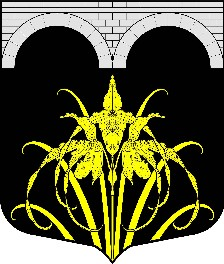 